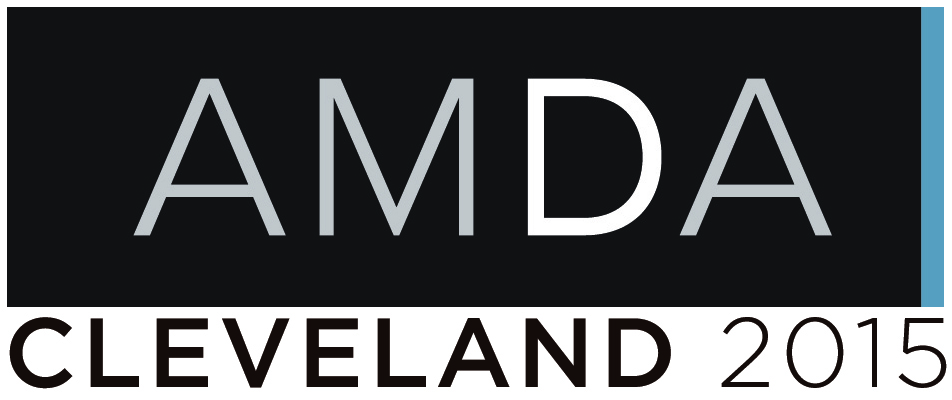 Art Museum Development Association2015 Conference Registration & Membership Enrollment FormThank you for your interest in the Art Museum Development Association.  Please complete this form to become a member of this elite professional organization or register for the 2014 conference.  Enrollment/Registration options□ $850.00 – Annual membership and conference registration□ $750.00 – Conference registration only (please note that AMDA membership is required to attend)□ $100.00 – Annual membership onlyMember/Attendee information_____________________________________________________________________________________Name_____________________________________________________________________________________Organization_____________________________________________________________________________________Position/Title_____________________________________________________________________________________Address_____________________________________________________________________________________City							State			ZIP_____________________________________________________________________________________Phone							EmailPayment method□ A check for $__________ made payable to The Cleveland Museum of Art is enclosed.□ Please charge $__________ to the credit card listed below.	□ American Express            □ Discover            □ MasterCard            □ Visa______________________________________________________________________________Credit Card Number______________________________________________________________________________Expiration Date			Security Code			Name on Card______________________________________________________________________________SignaturePlease complete this form in its entirety and forward it with your payment to:The Cleveland Museum of ArtAttn:  Roberto A. Prcela 11150 East BoulevardCleveland, OH 44106-1797Phone:  216.707.2151Fax:  216.707.6551Email:  rap@clevelandart.org Membership payments are final.  Conference fee refunds will not be issued after April 15, 2015.